Treat yourself, the subject matter, your classmates and teachers with maturity and respect.Make-up Work: You are responsible for making up all assignments you missed while absent, if the absence is excusedIt is unacceptable To Cheat or Plagiarize: To use and pass off as one’s own (the ideas and or writings of another)  Homework is essential. It provides you with the opportunity to review, analyze, and apply what you have been presented in class.Sleeping or choosing to do nothing in class is never an option!Bringing all materials daily is a class requirement.Please note: internet or computer problems are not excuses! Use the library, a relative, or neighbor’s computer to do your homework, assignments or projects.We have read the policies on Ms. Diaz’ syllabus and we fully understand what is expected throughout the school year.___________________________________ (Student Signature)___________________________________ (Print Student Name)___________________________________ (Parent Signature)___________________________________ (Print Parent Name) Miami Beach Senior High SchoolCourse Syllabus Spanish 3 Ms. Cary Diaz- Room #181School Phone: 305-532-4515E-mail: cary@dadeschools.net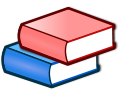 The Secondary Foreign Language Program provides students with the opportunity to continue a sequence the chosen foreign language:  Spanish FL.     Level 3 provides mastery and expansion of skills acquired by the students in Spanish 2. This is a course designed to be taught in Spanish. Specific content includes, but is not limited to, expansions of vocabulary and conversational skills through discussions of selected readings. Contemporary vocabulary stresses activities which are important to the everyday life of the target language-speaking people.This program strives for functional use of the language based on the recommendations of the American Council on the Teaching of Foreign Language National Standards.  Instruction follows the Common Core Standards and it is expected that students will gain proficiency in five essential areas: communication, connections, cultures, communities and comparisons. Students continue their mastery of listening, speaking, reading, and writing skills.  Reading is both intensive and extensive, encompassing all genres, including both newspaper and magazines.  Readings emphasize contemporary history and culture.  Current TV programs, radio broadcasts, and recordings comprise the listening component of the course.  In addition, students write essays reflecting their understanding and interpretation of the aforementioned stimuli.  Conversation is heavily emphasized and is based upon the student’s personal reactions to the readings, recordings, current events, etc.  The course also includes a year-long review of Spanish grammar.     Suggestions to augment program: Audio and video programs are available on line and at the public library for students to use.www.bbcmundo.com   www.cnn.com/espanol www.elpais.com www.studyspanish.com www.quizlet.com www.conjuguemos.com www.cvc.cervantes.es/aula/lecturas http://www.un.org/radio/es/ www.rtve.es www.univision.com  www.notesinspanish.com  A 3-ring binder notebook with loose leaf paper for class                                                                              3 separate sections/ dividers inside the notebook for voc., Do Now assignments, note-taking and handoutsBlack/blue ink pens (only colors allowed to use in class)Red/green pen – used only for peer editing and revisionHighlightersNo. 2 PencilsThis class is for annual credit and a college entrance requirement.  Evaluation is structured in six categories following the guidelines established by Miami Dade County Public Schools. Each one has its own weight in the assessment process:Textbook:The course uses primarily the following textbook which is geared for foreign language learners:     Español HS Santillana 3 Santillana (2017).Quizzes and Tests30%Classwork10% Writing20% Homework10%Projects15% Grammar/ Language Skills/IPAD (Tech.)  15%